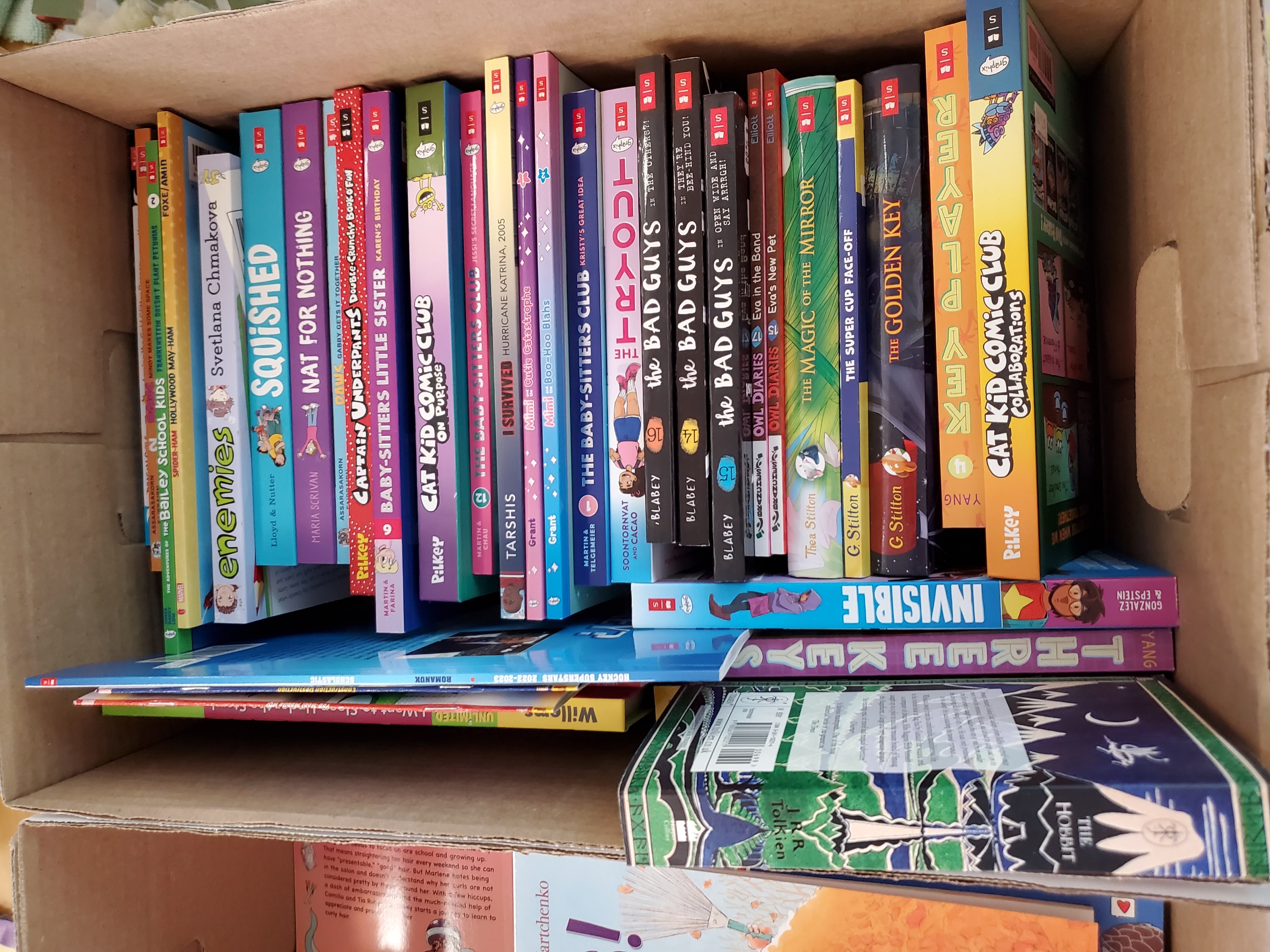 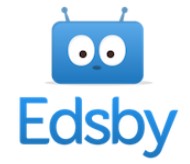 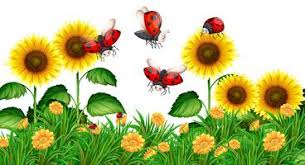 April 2023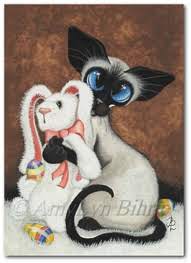 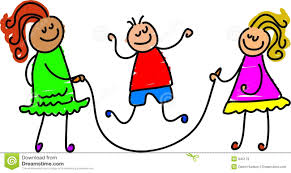 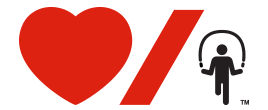 MondayTuesdayWednesdayThursdayFriday34Grade 3-4 Swimming5Taco In a Bag6:30 Parent Council Meeting6Green Shirt Day-(Organ Donation)7Good Friday10Easter Break11Easter Break12Easter Break13Easter Break14Easter Break17Lunch time Running Club Starts1819Hot Dog DayGlow Dodgeball20Glow Dodgeball21ELP & Kindergarten Developmental Check Up Day24Grade 5-6 After school Badminton Club starts.2526Pizza by the SliceSpring Picture Day27Anything but a Back Pack Day!Last day to Order May Hot Lunch2812345Saturday